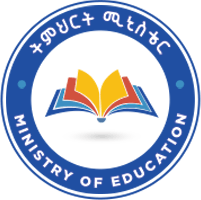 Ministry of EducationIdentified Competency Focus Areas and Core Courses for Ethiopian Higher Education Institutions’ Exit Examination Program: - Bachelor of Science and Education in PHYSICSAnimal Sciences Graduates To Be Held In 2015 E.CCompetencies & Courses Suggested For Exit Examination For Bsc InAnimal Sciences Graduates To Be Held In 2015 E.C	By: -         1. GEBREGZIABHER KAHSAY (PhD), BDU MENBERU MENGESHA  (PhD),  JUJuly, 2022Addis AbabaEthiopiaIntroductionPhysics, as one of the fundamental sciences, is concerned with the observation, understanding and prediction of natural phenomena and the behavior of man-made systems. It deals with profound questions about the nature of the universe and with some of the most important practical, environmental and technological issues of our time. The scope of Physics is broad and encompasses mathematical and theoretical investigations, experimental observations, computing techniques, technological applications, and material manipulations. Physics seeks simple explanations of physical phenomena based on universal principles stated in concise and powerful language of mathematics. The principles form a coherent unity, applicable to objects as diverse as DNA molecules, neutron stars, super-ﬂuids, and liquid crystals. Discoveries in Physics have implications in all walks of life ranging from the way we perceive reality to gadgets of everyday use. Physicists constantly test the basic laws of nature by probing the unknown, the mysterious and the complex. They also search for new laws at the frontiers of knowledge, systematically seek novel properties of matter. In principle the current educational trends emphasize graduate profiles (attributes, knowledge and skills) that enable students keep abreast of the progress in science and technology, and utilize their knowledge and skills to solve real-physical problems. Based on this the graduates are expected to fulfill the minimum learning competency and considerable learning outcomes. Therefore as per the guideline given by MOE the graduates are expected to take an exit exam as of 2015 E.C. Thus, we have proposed 13 physics courses from which the question for the exit exam will be prepared. We selected these 13 physics courses from 29 compulsory physics courses in the BSc program and 20 compulsory physics courses in the BEd program by taking the courses that are common for both programs.Expected profiles of graduates                                               The Physics graduates are expected to acquire problem solving and abstract thinking skills. This makes Physics graduates desirable professionals for various services and career over a wide range of science and technology innovation, development, critical thinking and decision making, modeling, constructing laws, tracing laws and principles of natural laws to explain phenomena over a wide range of systems (from very small to very large system) including new discoveries and explorations. The graduates are expected to apply the knowledge and skill they obtained on new Science and Technology applications and reforms for overall socio-economic development of the community.  Furthermore, graduates will have basic knowledge and skills in teaching physics courses which will enable them to teach in senior secondary schools and higher learning institutions.Competencies and learning outcomesPhysics courses to be included in the exit examMechanicsFluid  and thermal physicsElectromagnetismModern PhysicsWaves and opticsNuclear physicsElectronicsQuant mechanics I Electrodynamics IClassical  mechanicsStatistical physicsSolid state physics Fundamental astronomy                                                                Categorization physics courses into themesTheme 1: Classical PhysicsMechanics Fluid  and thermal physicsClassical  mechanicsFundamental astronomy                                                                Theme 2 Electromagnetic theory2.1   Electromagnetism Waves and opticsElectrodynamics ITheme 3: Quantum physics Modern PhysicsQuantum mechanics I  Nuclear physicsTheme 4: Condensed matter physicsStatistical physics       Solid state physics  ElectronicsConclusionAs it is well known there is a great intension to improve the graduate profiles of the BSc and Bed   Physics graduates so as to meet the required demand of the country. A strong background in Physics is necessary for careers in quality education, industry and energy sector. Thus, it is imperative that students be equipped with strong Physics knowledge, skills and attitudes which enable them to be productive and capable.  In line with this, in order to qualify the knowledge, skills, and attitudes of the graduates with respect to the BSc and BEd curricula 13 compulsory physics courses are selected for the anticipated national exit examination. This proposed guideline is expected to be amended/ commented by all government universities whose students will take the exit exam.Remark Finally, since the BEd graduates take significant number of professional (Education) courses as compulsory courses, we propose a separate exit exam be prepared which incorporates the professional courses that they have taken.Theme Minimum learning competenciesLearning outcomes1.1 Mechanics (4 Chrs.)Will acquire basic knowledge in    mechanicsWill acquire basic problem solving skills  in    mechanics  Graduates will be able to:compute kinematical and dynamical related problem in 1D, 2D, and 3D.solve problems related to work and energy.calculate problems related to energy and momentum conservation.solve problems relates to simple harmonic motion.                                                                                                                                                                                                        1.2: Fluid  and thermal physics (3 Chrs)Will acquire basic knowledge in Fluid  and thermal physics     Will acquire fundamental skills  in  Fluid  and thermal physicsGraduates will be able to:explain und understand basic principles of fluid dynamics.comprehend the concept of temperature and heat to compute thermal expansion of solids and fluidsunderstand the kinetic theory of gases and laws of thermodynamics measure  temperature and heat quantities.                                                                                                                                                 1.2: Classical mechanics            (3 Chrs.)                  Will acquire basic knowledge in        classical mechanics Will acquire problem solving skills  in  classical mechanics graduates will be able to:relate motions in different coordinate systems,obtain the velocity, acceleration and momentum in generalized coordinate,develop the capability to determine the Lagrangian and Hamiltonian of mechanical systems.                                                                                                                                                                  1.4 Fundamental astronomy (3 Chrs.)                                                              Will acquire basic knowledge in understanding and explaining the fundamental concepts of astronomy                                                                Will develop attitude of being astronomer.Graduates will be able to:describe the features of objects in the Solar Systemdemonstrate and understand the basic properties of the Sun and other starsexplain stellar evolution, including red giants, supernovas, neutron stars, pulsars, white dwarfs and black holes.                                                                                                                                                                                                     2.1 Electromagnetism          (4 Chrs.)Will acquire basic knowledge in  Electromagnetism     Will acquire problem solving skills  in  ElectromagnetismWill acquire skills  in constructing electrical circuitsGraduates will be able to:explain the basic concepts of electric charge, electric field and electric potential and solve problems related to these conceptssolve problems related to electric circuits containing electrical elements (resistors, capacitors, inductors …)understand Maxwell’s equation in free space and media and solve problems related to Maxwell’s equations  construct different types of electric circuits.                                                                                                                                                                                     2.2 Waves and optics (3 Chrs.)Will acquire basic knowledge in    Waves and optics  Will acquire problem solving skills  in  Waves and opticsWill acquire skills  in constructing devices (pin hole camera, periscope, telescope), Graduates will be able to:describe basic laws and principles of mechanical and electromagnetic wavescalculate and derive equations of amplitude, wave energy and intensityunderstand  the geometrical description of different properties of light (reflection and refraction of light) design and construct simple optical devices,                                                                                                                                                                                                                                       2.3 Electrodynamics I               (3 Chrs.)Will acquire basic knowledge in Electrodynamics      Will acquire problem solving skills  in  ElectrodynamicsGraduates will be able to:solve different problems in electrodynamics, by applying different  techniques.understand and solve boundary value problems in electrodynamics, comprehend electric circuits containing electrical elements (resistors, capacitors, inductors)understand Maxwell’s equation in free space and media and solve problems related to Maxwell’s equations.                                                                                                                                                                                                  Modern Physics           (3 Chrs.)Will acquire basic knowledge in     Modern PhysicsWill acquire problem solving skills  to problems related to Modern PhysicsGraduates will be able to:apply the theory of Special Relativity to solve problems related to time dilation, length contraction, simultaneity, relativistic momentum, and relativistic energy.apply quantum methods  to solve problems involving atomic spectra, blackbody radiation, the photoelectric effect, X-ray emission and the structure of the atom.Quantum mechanics I  (3 Chrs.) Will acquire basic knowledge in Quantum mechanics     Will acquire fundamental skills of solving problem related to Quantum mechanics Graduates will be able to:explain, compare and contrast the wave-particle characteristic  of electromagnetic waveselaborate the central concepts and principles of quantum mechanicsanalyze the difference between the classical wave equation and the Schrödinger wave equation to describe a physical systems.                                                                                                                                                                                                            Nuclear physics   (3 Chrs.)Will acquire basic knowledge in Nuclear physics      Will acquire fundamental skills of solving problems related to Nuclear physicsGraduates will be able to:explain the key properties of nucleus in relation to the stipulated theoretical framework.identify the excitation and ground state of a particle that may happen in the nucleus of an atom.solve problems related to nuclear binding energy, fusion and fission or nuclear reaction.                                                                                                                                      4.1 Statistical physics         (3 Chrs.) Will acquire basic knowledge in  Statistical physics    Will acquire fundamental skills of solving problems related to Statistical physicsGraduates will be able to:understand microscopic and macroscopic systems and processes,apply basic statistical concepts required to describe physical systems for obtaining various mean valuesidentify Maxwell-Boltzmann, Bose-Einstein and Fermi-Dirac statistics in describing a given system.                                                                                                          4.2 Solid state physics           (3 Chrs.) Will acquire basic knowledge in  Solid state physics   Will acquire fundamental skills of solving problems related to Solid state physicsGraduates will be able to:understand Crystal Structure and X-ray Diffraction,explain vibration in mono and diatomic molecules and solids,solve problems  related to free electron theory,  properties of metals; Fermi surfaces; Kronig-Penny model, and energy bands.                                                           4.3 Electronics      (3 Chrs.) Will acquire basic knowledge in   Electronics Will acquire basic skills that enables him/her to design simple electronic devicesGraduates will be able to:understand charge carrier generation in intrinsic and extrinsic semi-conductors;explain various types of diodes, IV characterestics of diodes and some application of diodes as recetifier.analyze the basic principles of bipolar junction transistor (BJT) circuit in various configuration (common emitter, common base and common collector)construct simple electronic devices                                                                                